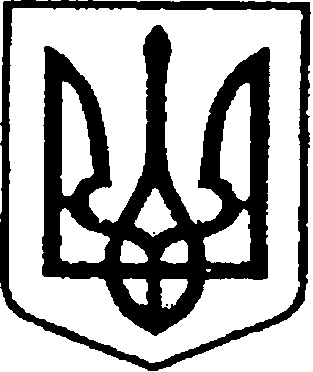 УКРАЇНАЧЕРНІГІВСЬКА ОБЛАСТЬН І Ж И Н С Ь К А    М І С Ь К А    Р А Д А    9 сесія VIII скликанняР І Ш Е Н Н Я   від    22  квітня 2021  року               м. Ніжин                                №    39-9/2021Відповідно до статей 25, 26, 42, 59, 73 Закону України “Про місцеве самоврядування в Україні”, Земельного кодексу України, Податкового кодексу України, Закону України “Про оренду землі”, рішення Ніжинської міської ради шостого скликання від 08 липня 2015 року №6-69/2015 “Про затвердження місцевих податків”(із змінами), Регламенту Ніжинської міської ради Чернігівської області затвердженого рішенням Ніжинської міської ради Чернігівської області від 27 листопада 2020 року № 3-2/2020, розглянувши клопотання підприємств та організацій, міська рада вирішила:1. Надати згоду Управлінню житлово – комунального господарства та будівництва Ніжинської міської ради на виготовлення технічної документації із землеустрою щодо встановлення (відновлення) меж земельної ділянки в натурі на (місцевості) орієнтовною площею 1,7900га за адресою: м. Ніжин, вул.Мигалівська,56 для будівництва та обслуговування будівель закладів комунального обслуговування (розміщення кладовища), державний акт на право постійного користування землею від 18.02.1981 р.Термін дії дозволу – один рік.2. На підставі  пункту «а» статті 141 Земельного кодексу України, ст. 31 Закону України «Про оренду землі», пункту 35 договору оренди землі від 15.08.2016 року та зверненням орендаря, припинити дію договору оренди землі з 30.05.2021 року на земельну ділянку площею 0,0036га, кадастровий номер 7410400000:04:024:0040 за адресою: м. Ніжин, вул. Шевченка, 156-Б, що надана у користування на умовах оренди Приватному підприємству «Темп» для будівництва та обслуговування будівель торгівлі (розміщення тимчасової споруди торгівельного призначення для здійснення підприємницької діяльності (павільйон)).2.1. Приватному підприємству «Темп» повернути Ніжинській міській раді земельну ділянку площею 0,0036 га за адресою: м. Ніжин, вул. Шевченка, 156-Б кадастровий номер 7410400000:04:024:0040 протягом 10 днів після припинення договору оренди землі за актом приймання передачі на підставі ст. 785 Цивільного кодексу України.2.2. Уповноважити начальника управління комунального майна та земельних відносин Ніжинської міської ради Чернігівської області підписати акт приймання-передачі земельної ділянки площею 0,0036 га за адресою: м. Ніжин, вул. Шевченка, 156-Б, кадастровий номер 7410400000:04:024:0040.2.3. Приватному підприємству «Темп» у трьохмісячний термін заключити договір щодо пайової участі в утриманні об’єкта благоустрою. У разі не заключення договору в строки, що вказані в даному пункті, тимчасова споруда підлягає демонтажу.3. Надати дозвіл Товариству з обмеженою відповідальністю «АВТО МОТОРС ГРУП» на виготовлення проекту землеустрою щодо зміни цільового призначення земельної ділянки площею 0,1210га за адресою: м. Ніжин, вул.Московська,5а (кадастровий номер 7410400000:04:002:0010) з цільового призначення «для будівництва та обслуговування будівель кредитно-фінансових установ» на цільове призначення «для будівництва та обслуговування будівель торгівлі». Земельна ділянка перебуває у користуванні товариства на умовах оренди, відповідно до договору оренди землі  від 18.01.2021 року. 3.1. Товариству з обмеженою відповідальністю «АВТО МОТОРС ГРУП» внести відомості про зміну цільове призначення земельної ділянки до Державного земельного кадастру,  відповідно до вимог чинного законодавства України.Термін дії дозволу – один рік.4. На підставі  пунктів «в» та «е» статті 141 Земельного кодексу України,  припинити Товариству з обмеженою відповідальністю «Ніжинські лабораторії скануючих пристроїв» право постійного користування  земельною ділянкою за адресою: м. Ніжин, вул. Березанська,159, площею 3,2500га, кадастровий номер 7410400000:02:015:0003 для розміщення та експлуатації основних, підсобних і допоміжних будівель та споруд підприємств переробної, машинобудівної та іншої промисловості. Державний акт на право постійного користування землею № ЧН 00000235 від 23.02.1996 року.5. Надати у користування на умовах оренди строком на 10 років Приватному підприємству «Ротонда-К» земельну ділянку площею 0,0369 га за адресою: м.Ніжин, вул. Носівський шлях, 52а кадастровий номер 7410400000:03:023:0070 для розміщення та експлуатації основних, підсобних і допоміжних будівель та споруд підприємств переробної, машинобудівної та іншої промисловості, на якій  розміщена нежитлова будівля, що належать підприємству на праві приватної власності відповідно до інформації з Державного реєстру речових прав на нерухоме майно, номер запису про право власності 22450556 від 27 липня 2010 року. 5.1. Встановити орендну плату за земельну ділянку площею 0,0369 га за адресою: м.Ніжин, вул. Носівський шлях, 52а на рівні трьох відсотків від нормативної грошової оцінки земельної ділянки за один рік.5.2. Приватному підприємству «Ротонда -К» заключити договір оренди земельної ділянки, площею 0,0369 га за адресою: м.Ніжин, вул. Носівський шлях, 52а.5.3. Приватному підприємству «Ротонда -К» у трьохмісячний термін зареєструвати договір оренди земельної ділянки площею 0,0369 га за адресою: м.Ніжин, вул. Носівський шлях, 52а.При невиконанні підпунктів 5.2. та 5.3. пункт 5 з відповідними підпунктами втрачає чинність.6. Начальнику управління комунального майна та земельних відносин Ніжинської міської ради Онокало І.А. забезпечити оприлюднення даного рішення на офіційному сайті Ніжинської міської ради протягом п`яти робочих днів з дня його прийняття.7. Організацію виконання даного рішення покласти на першого заступника міського голови з питань діяльності виконавчих органів ради Вовченка Ф. І. та Управління комунального майна та земельних відносин Ніжинської міської ради.8. Контроль за виконанням даного рішення покласти на постійну комісію міської ради з питань регулювання земельних відносин, архітектури, будівництва та охорони навколишнього середовища (голова комісії – Глотко В.В.).Міський голова					       Олександр КОДОЛАВізують:секретар міської ради						  Юрій ХОМЕНКОперший заступник міського голови  з питань діяльності виконавчих органів ради                Федір ВОВЧЕНКОпостійна комісія міської ради з питань регулювання земельних відносин,архітектури, будівництва та охоронинавколишнього середовища                                              Вячеслав ГЛОТКОпостійна комісія міської ради з питаньрегламенту, законності, охорони праві свобод громадян, запобігання корупції,адміністративно-територіального устрою,депутатської діяльності та етики                                      Валерій САЛОГУБначальник управління комунальногомайна та земельних відносинНіжинської міської ради				            Ірина ОНОКАЛОначальник відділу містобудуваннята архітектури-головний архітектор                                Вікторія МИРОНЕНКО начальник відділу юридично-кадровогозабезпечення						            В’ячеслав ЛЕГАначальник управління культури і туризму Ніжинської міської ради	         Тетяна БАССАКПро надання дозволу на виготовлення проекту із землеустрою по зміні цільового призначення земельної ділянки, припинення права постійного користування землею та дії договорів оренди землі, надання згоди на виготовлення технічної документації із землеустрою, надання земельних ділянок у користування на умовах оренди юридичним особам.